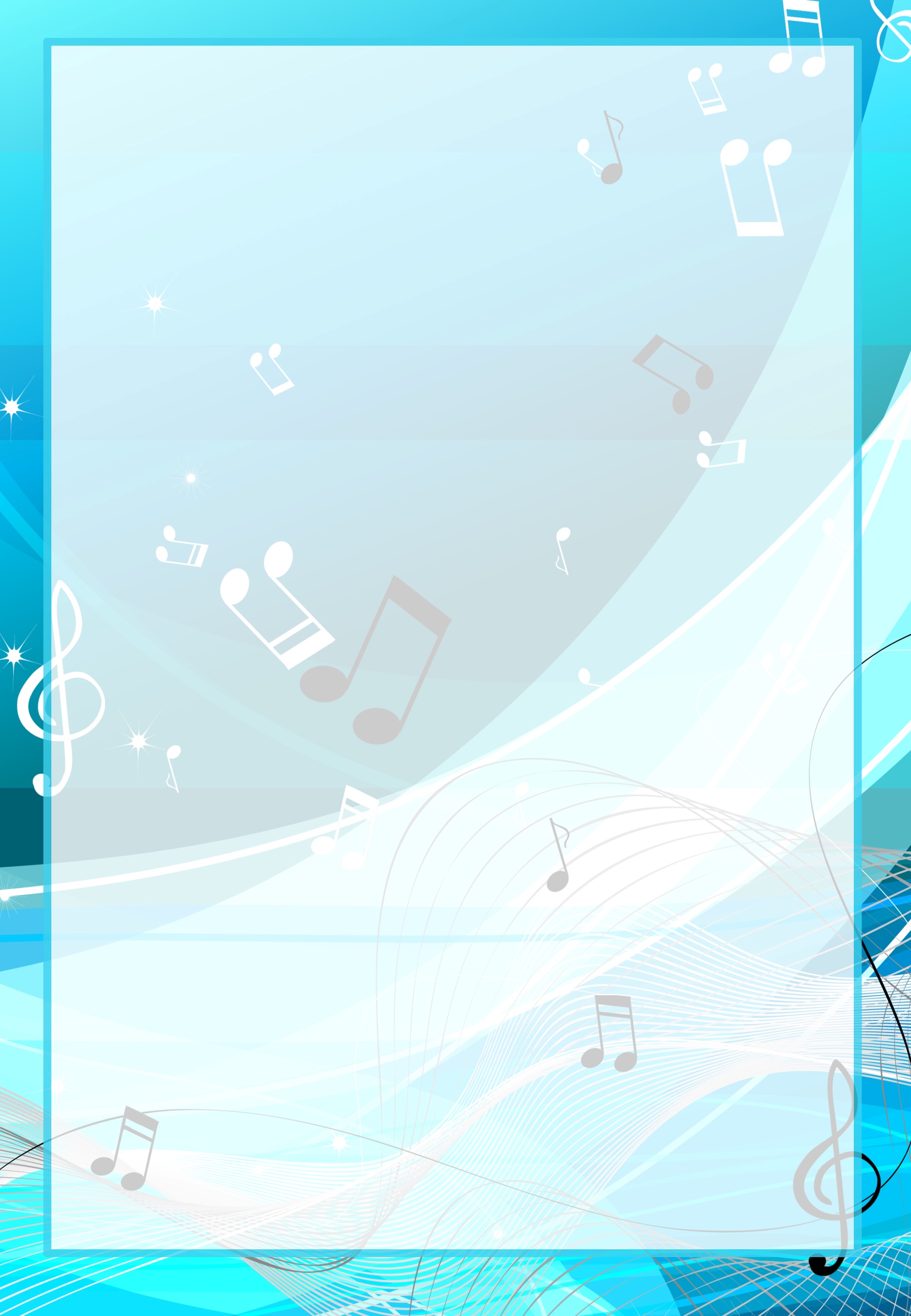 Слушание музыки в семье обладает большой силой воздействия на детей. Само отношение родителей к музыке передаётся ребёнку. Если взрослые заинтересованно слушают произведения вместе с ним, высказывают своё отношение, объясняют ощущения, это не проходит бесследно для малыша: он духовно обогащается, формируется его вкус, привязанности. И наоборот, равнодушие родителей к музыке и увлечение только «лёгкой» музыкой, препятствует разностороннему развитию ребёнка, обедняет его кругозор.Родители, хорошо зная своего ребёнка, его характер, увлечения, склонности, найдя нужный подход, могут заинтересовать его музыкой, постоянно обогащая музыкальные впечатления. При этом полезно привлекать вспомогательные средства воздействия: рассказывание сказок, чтение книг, рассматривание репродукций картин.Если ребёнок растёт в семье, где звучит не только развлекательная музыка, но и классическая, фольклорная, он естественно, привыкает к её звучанию, накапливая слуховой опыт в различных формах музыкальной деятельности (активных и пассивных, нацеленных на непосредственное занятие музыкой и использование её как фона для другой деятельности).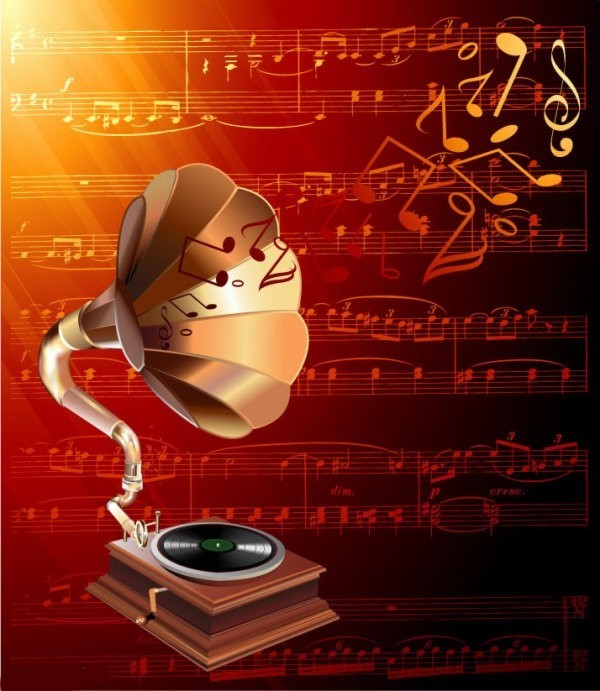 Новые музыкальные впечатления способствуют формированию интересов, чувств, воображения, мышления, оценок, вкусов, ценностного отношения к музыке.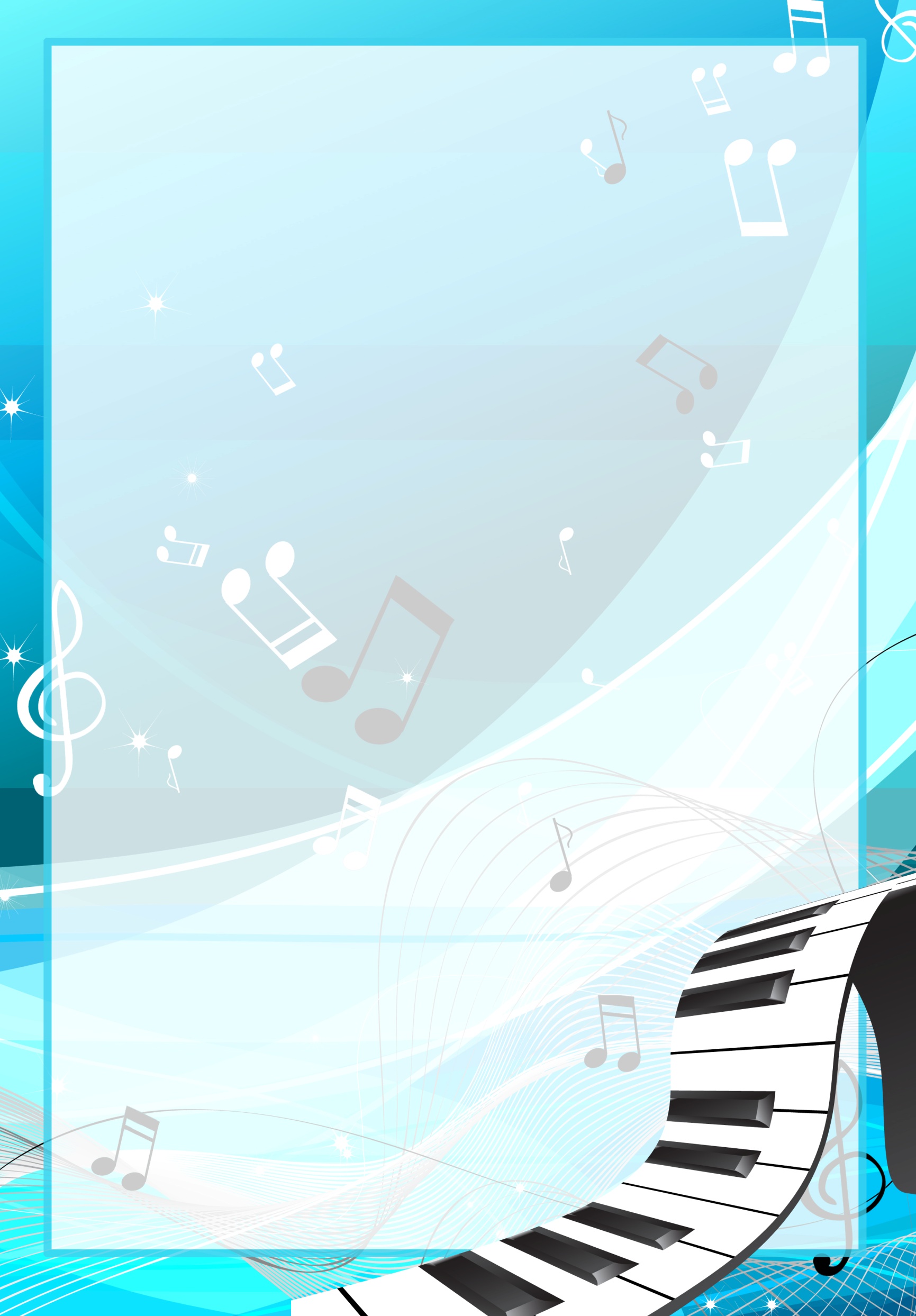 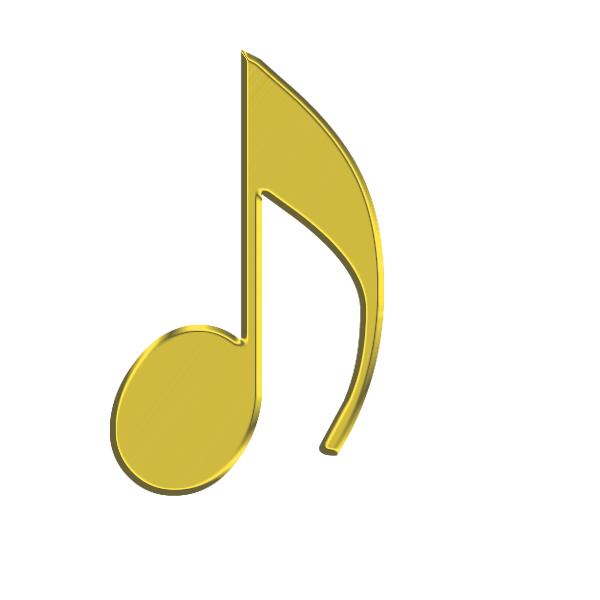 Начните с создания в доме фонотеки. В начале приобретайте записи музыкальных сказок: «Теремок», «Лиса, заяц и петух», музыкальные сказки Г.Гладкова, Сергея и Елены Железновых и др.Следующий этап – пополнение семейной фонотеки произведениями русской и зарубежной классики, образцами народного творчества, джазовой музыкой.Особый вид слушания музыки представляют собой рассказы с музыкальными иллюстрациями, что также способствует развитию воображения. С этой целью также рекомендуется фрагментарный просмотр вместе с ребёнком выборочных сюжетов музыкальных мультфильмов. Слушание музыки и параллельный зрительный ряд доставляет детям большое удовольствие. Они эмоционально реагируют на неё, накапливают опыт музыкальных впечатлений.Включайте качественную запись музыкального произведения на тихой звучности. Не ограничивайте деятельность ребёнка. Включайте запись несколько дней подряд, и вы увидите, как ребёнок начинает прислушиваться. Здесь срабатывает принцип уже знакомого произведения.Теперь, при прослушивании уже знакомых музыкальных произведений (это может быть как инструментальная, так и вокальная музыка) предложите ребёнку нарисовать музыку. Пусть ребёнок пофантазирует и нанесёт на лист бумаги свои представления и впечатления от прослушанной музыки: какого цвета музыка, какие линии нужно наносить, толстые или тонкие, кто живёт в этой музыке? Придумайте вместе с ребёнком сюжет к прослушанному произведению.